Scientific Notation Game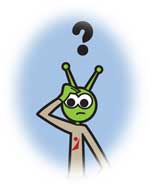 Convert each example into scientific or regular notation. 1.) 28,000 kph:_______________________________________________________________________________________________		2.) 150,000,000 km: _________________________________________________________________________________________3.) 3.84 x 105 km: ____________________________________________________________________________________________4.) 5.52 x 102  km: ____________________________________________________________________________________________ 5.) 3474 km: __________________________________________________________________________________________________6.) 12,742 km: ________________________________________________________________________________________________7.) 2.302 x 103 km: ___________________________________________________________________________________________8.) 1.2092 x 104 km: __________________________________________________________________________________________9.) 39,900.000,000,000 km; _________________________________________________________________________________10.) 3 x 105 km/sec: ____________________________________________________________________________________________11.) 62,136 kph: _______________________________________________________________________________________________12.) 1.225044 x 103 kph: ______________________________________________________________________________________
NOW- match up each of your answers above with its correct description below. How many of these do you know without Googling?  1. speed of light: ________________________________________  7. Pluto’s diameter: ____________________________________

2. Hubble-Earth distance:_______________________________ 8. Venus’ diameter: ____________________________________
3. Earth’s diameter: ____________________________________   9. Moon’s diameter: ____________________________________4. Voyager 1 max speed: _______________________________  10. Speed of sound: ____________________________________5. Earth-Moon distance: _______________________________   11. Earth-Sun distance: _________________________________6. Hubble max speed: __________________________________   12. Earth-Proxima             Centauri distance: ____________________________________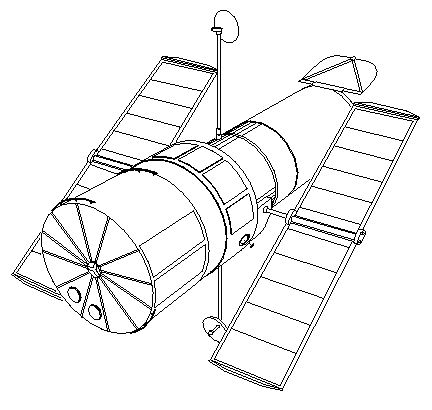 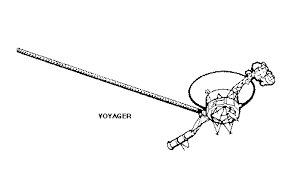 